            ҠАРАР                                                                      РЕШЕНИЕВыдвижение кандидатур для назначения членом участковой избирательной комиссии, зачисления в резерв составов участковых комиссийВ соответствии  п.4 ст.27 Федерального Закона «Об основных гарантиях  избирательных прав и права на участие в референдуме граждан Российской Федерации» и п.4 ст 26 Кодекса Республики Башкортостан о выборах Совет сельского поселения  РЕШИЛ:1.Предложить территориальной избирательной комиссии муниципального района Шаранский район Республики Башкортостан для назначения членом участковой избирательной комиссии следующие кандидатуры:на  Шаранский  участок  Галимову Гульчиру Фаиловну, МКУ отдел образования, методист;2.Предложить территориальной избирательной комиссии муниципального района Шаранский район Республики Башкортостан для зачисления в резерв составов участковых избирательных комиссий территориальной избирательной комиссии муниципального района Шаранский район Республики Башкортостан с правом решающего голоса                                                                       следующие кандидатуры:- На Шаранские участки № 3499-3402, 3479;Галимову Гульчиру Фаиловну, МКУ отдел образования, методист3.Поручить  управляющей делами Хайруллиной Л.Р.. представить настоящее решение в территориальную избирательную комиссию муниципального района Шаранский район Республики Башкортостан .Глава сельского поселения                                                 Г.Е.Мухаметовс. Шаран12.02.2020№ 09/74                                     Башкортостан РеспубликаһыШаран районымуниципаль районыныңШаран ауыл Советыауыл биләмәһе Советы452630 Шаран ауылы, Кызыл урамы, 9Тел.(347) 2-22-43,e-mail:sssharanss@yandex.ruШаран  ауылы, тел.(34769) 2-22-43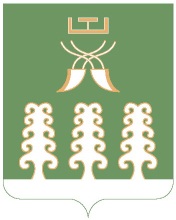 Совет сельского поселенияШаранский сельсоветмуниципального районаШаранский районРеспублика Башкортостан         452630 с. Шаран ул. Красная,9Тел.(347) 2-22-43,e-mail:sssharanss@yandex.ruс. Шаран тел.(34769) 2-22-43